Конспект НОД  по ОО «Познание» ФЦКМ в средней группе Тема: «Деревья».Воспитатель: Шипицина Оксана ВалерьевнаЦель: закрепление  названий  некоторых деревьев и их листьевЗадачи: Обучать детей различать деревья по определенным признакам. Развивать память.Закреплять умение узнавать дерево и его лист (клен, береза, рябина, ель)Развивать психические процессы: внимание, наглядно-образное мышление, память.Материал:  макет поляны;  диск с шумом леса; отдельные картинки деревьев: рябина, береза, ель, клён;листья деревьев на каждого ребёнка; лабиринты листьев с деревьями; репродукции картин осени художников И.И. Левитана «Сумерки. Луна.»  и Ф.А. Васильева «Болото в лесу».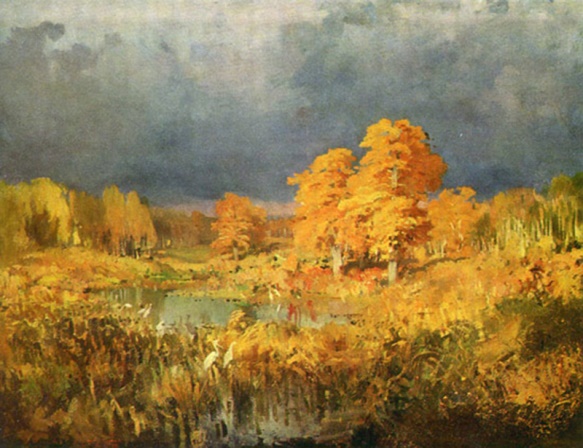 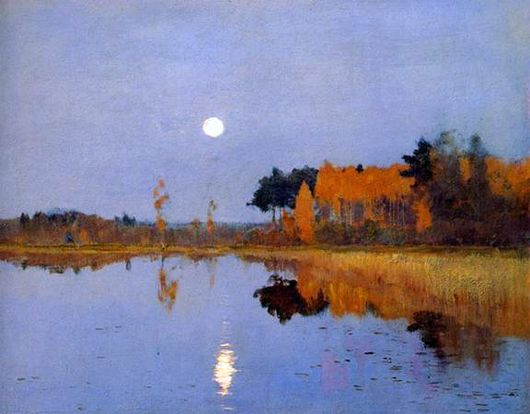 Здоровьесберегающие технологии: подвижная игра «Лети, лети листок ко мне  в коробок»Предварительная работа: игра в лото про осенние деревья, наблюдения за деревьями на прогулке.Ход НОД.I Вводная часть.Воспитатель.  Ребята, у вас хорошее настроение? ( Ответы детей) Как мы можем показать своё настроение? (Улыбнуться) К  нам сегодня пришли гости, давайте с ними поздороваемся  и передадим им своё настроение. (Здороваются, улыбаются гостям)(Включаю плач) Ой, ребята, вы слышите кто то плачет?!(Подходим к дереву, за ним сидит белочка)Воспитатель: Что случилось, бельчонок?Белочка: Скоро праздник у мамы и я хотела сделать открытку из листьев берёзы, рябины и клёна, но всё замело снегом.Воспитатель: Ребята, нужно белочке помочь, как мы можем ей помочь?( Насобирать листья, пойдём на осеннюю полянку) Воспитатель:  Перед тем, как мы отправимся на полянку, вспомним признаки осени  (ответы детей)Дети: Холодно, идут дожди, дует ветер, улетают на юг птицы, опадают листьяВоспитатель: Все верно, ребята. Признаки осени мы с вами  знаем, поэтому давайте собираться в путь. Одеваемся (имитируют одевание сапог, куртки и шапки). Готовы? А как себя вести в лесу все знают? Чего нельзя делать в лесу? Дети: - Нельзя ломать ветки деревьев, обрывать кусты, топтать траву.- Нельзя кричать и шуметь, чтобы не напугать лесных животных и птиц.- Нельзя разводить костры и оставлять после себя мусор.- Нельзя топтать мелких насекомых, бабочек, жучков и т.д.Воспитатель: Вот какие вы молодцы, знаете как вести себя в лесу и точно не навредите растениям и обитателям леса. В путь? (Шум ветра)- По дорожке, по тропинкеНам встречаются рябинки(Подходят к столу, где разложены лабиринты «С какого дерева улетел листок?»)Воспитатель: Смотрите ребята, здесь был сильный ветер и листья с деревьев упали, вам необходимо взять карандаш и соединить листок с деревом, с которого улетел листок. (Показать) Этот лист упал с берёзы – берёзовый, этот с рябины – рябиновый, с клёна – кленовый.Воспитатель: Продолжим наш путь, поднимаем ноги высоко. На нашем пути стоят деревья, вы знаете названия этих деревьев? (Берёза, клён, рябина, ёлка – на мольберте)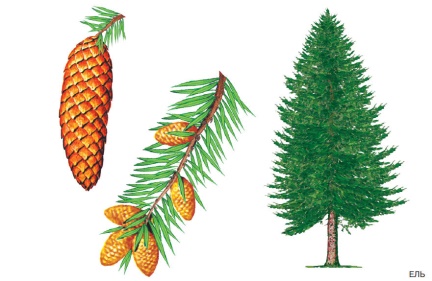 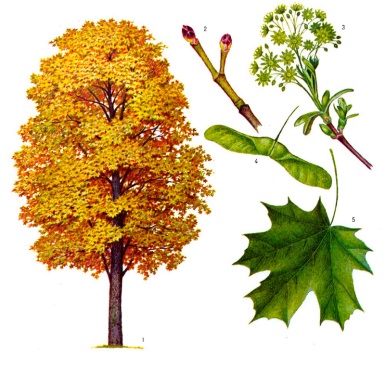 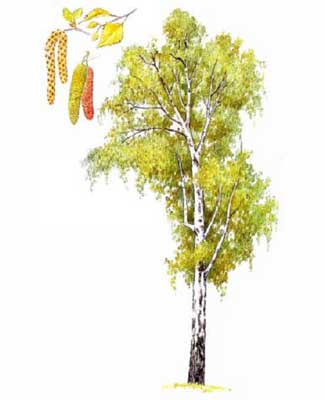 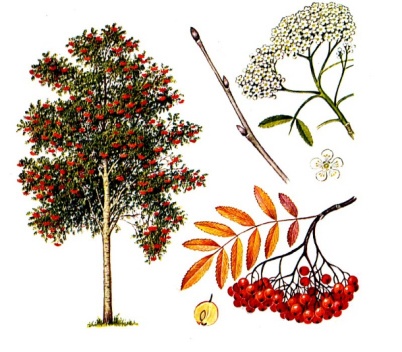 Давайте проверим, как вы запомнили.  Игра «Чего не стало» (три раза)(Идём дальше)Воспитатель:  Ребята,  смотрите, здесь был сильный дождь и смыл всю краску с листьев, что мы можем сделать, чтобы вернуть краску листьям? (Ответы детей). Вам необходимо  выбрать листок (кленовый, рябиновый, берёзовый)  и карандаш или краску ( на столе : карандаши, восковые мелки, краска, кисточки, губка для нетрадиционной техники раскрашивания),(раскрашивают).Воспитатель: Продолжаем наш путь  (подходим к деревьям, там листья ). Вот мы и на месте, нам необходимо собрать листья для белочки, предлагаю поиграть в игру «Лети, лети листок в мой кузовок», вы выбираете  листок,  какой нравится, когда я скажу «Лети, лети …… листок в мой кузовок», вы на носочках несёте мне тот листок, который я назвала.Вот мы и насобирали листочков для белочки, как думаете, теперь она сделает открытку для мамы? Отнесём её белочке ?Белочка: «Спасибо, ребята, я сделаю аппликацию цветы из этих листьев».А нам пора возвращаться в детский сад.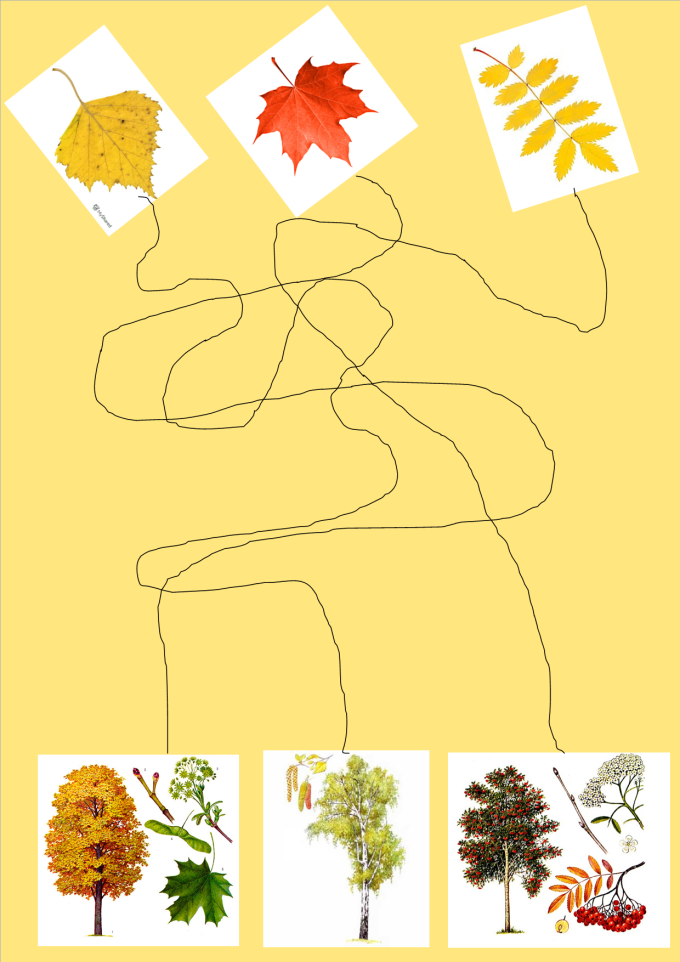 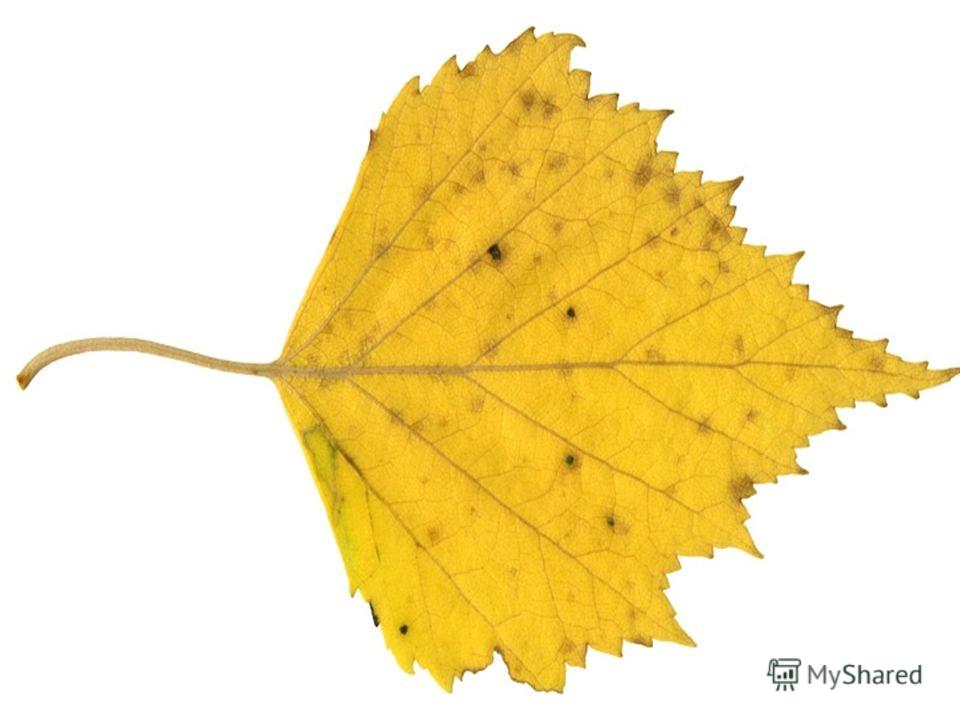 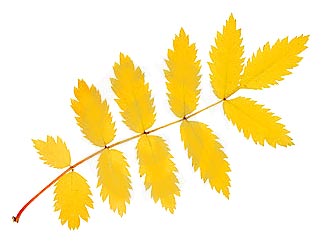 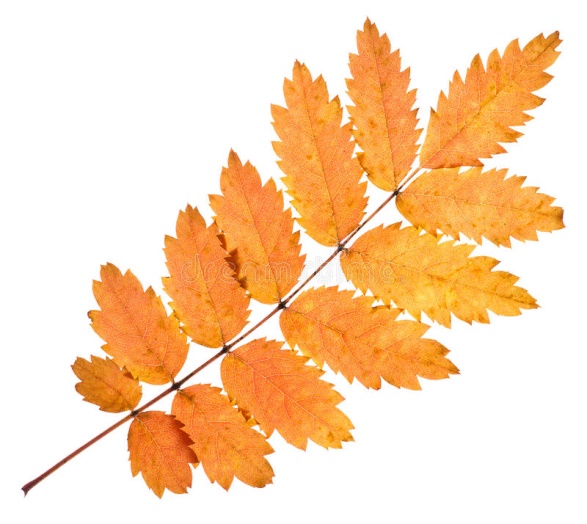 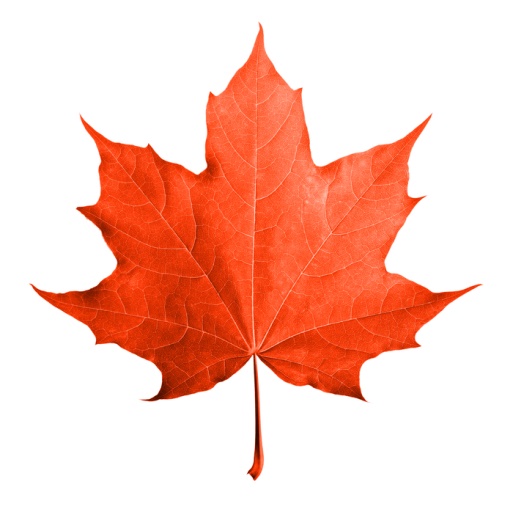 